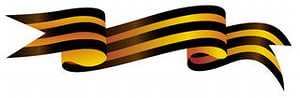 7 мая  состоялсясмотр – конкурс  строя и песни «Равнение на Победу!среди учащихся 1-4 и 5-9 классовИТОГИсмотра – конкурса  строя и песни1-4 классы1 место – 3 «Б» класс (лучший командир взвода Бойко Ольга)2 место - 4 «А» класс3 место – 4 «Б» классИТОГИсмотра – конкурса  строя и песни5-9 классы1 место – 8 «Б» класс (лучший командир взвода Герасимов Кирилл) 2 место -  4 «А» класс3 место – 4 «Б» класс